Ohraničení a stínování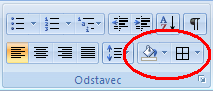 Stínování - barva pozadí vybrané části textuIkona „Kyblík“ ve skupině Odstavec.Používáme rozbalovací seznamy vedle ikony.Neplést si Zvýrazňovač textu se Stínováním!Ohraničení - ohraničuje vybranou část textuIkona „Okénko“ ve skupině Odstavec.Používáme rozbalovací seznam vedle ikony.Kompletní dialog ohraničení - dole v rozbalovacím seznamu – Ohraničení a stínování.Ohraničit lze - vybraný text, odstavec, stránkuSamostatné karty v dialogu – Ohraničení, Ohraničení stránky, Stínování.